Evid. št.: 60309-18/2024Datum:  12. 5. 2024	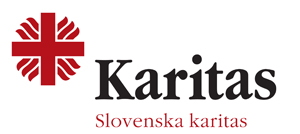 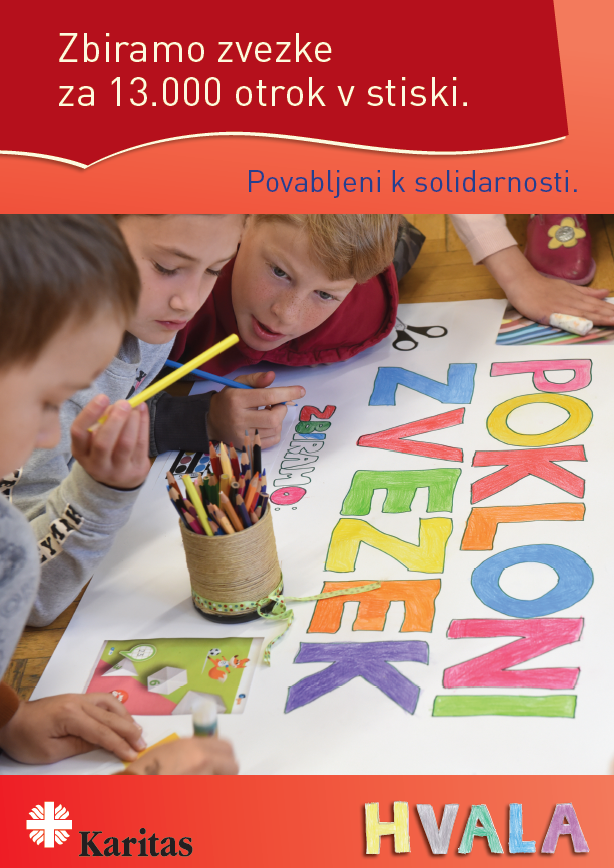 DOBRODELNA AKCIJASpoštovani otroci in starši!Vabimo vas, da se nam tudi letos pridružite pri vseslovenski akciji zbiranja šolskih potrebščin za otroke iz socialno ogroženih družin, ki potrebujejo pomoč.  V dobrodelni akciji lahko sodelujete tako, da poklonite nov, velik, črtast zvezek. Akcija bo trajala do 7. 6. 2024.Zvezek lahko podarite v škatli pri obeh vhodih ali ga oddate razredničarki/razredniku.
Hvala za vašo solidarnost!